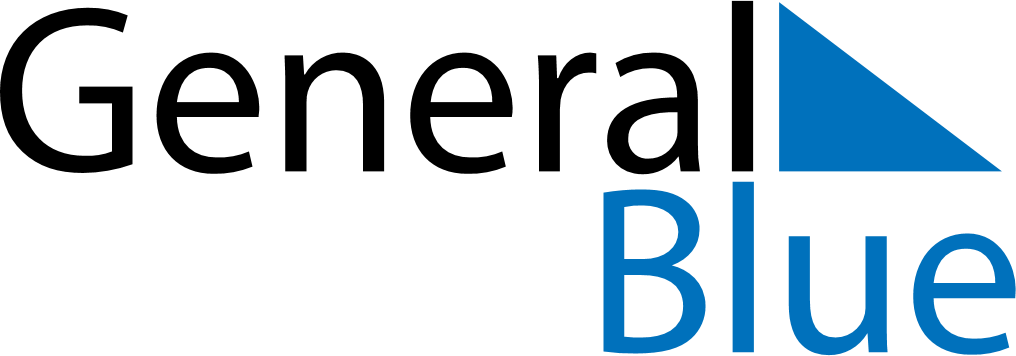 November 2019November 2019November 2019PolandPolandMondayTuesdayWednesdayThursdayFridaySaturdaySunday123All Saints’ Day4567891011121314151617Independence Day18192021222324252627282930